Структурное подразделение «Детский сад №11 комбинированного вида» МБДОУ «Детский сад «Радуга» комбинированного вида» Рузаевского муниципального районаПРОЕКТ«Юный пешеход»Автор: Барышникова Н.А.,воспитатель средней группы.Паспорт проекта по ПДД в средней группе «Юный пешеход»Тип проекта – познавательно – творческий.Продолжительность – 1 неделяУчастники – педагог средней группы, обучающиеся средней группы.Актуальность: Дети дошкольного возраста – это особая категория пешеходов. Дети, ввиду возрастных особенностей, очень импульсивны, рассеяны, не могут здраво оценить расстояние до приближающегося автомобиля и его скорость. Именно сами дети чаще становятся причиной ДТП на дороге.
Родители и ДОУ должны предоставить возможность увидеть и осознать опасность на дороге и возможность ее избежать. Поэтому в нашей группе была организована проектная деятельность «Юный пешеход».Цель: - познакомить детей с элементарными правилами дорожного движения, привести их к осознанию необходимости соблюдения этих правил;-прививать элементарные практические навыки безопасного поведения на городских улицах в качестве пешеходов для сохранения жизни и здоровья себе и окружающих;- привлекать к данной работе родителей, активизировать среди них работу по пропаганде безопасного поведения на дорогах.Задачи:Образовательные:
— познакомить детей с понятием улица, ее основными частями (дорога, тротуар), домашним адресом;
— познакомить с видами пешеходных переходов и дорожными знаками, обозначающими их, а также перекрестком и правилами его перехода;
— продолжать знакомить детей с видами транспорта (наземный, водный, воздушный) и транспортных средств различного назначения (общественный, специальный транспорт).Развивающие:
— развивать внимательность, память, мышление, осторожность, способность к ориентировке в окружающей обстановке, наблюдательность; познавательный интерес;
— обогащать словарный запас детей.Воспитательные:
— воспитывать уважение к правилам дорожного движения, а также желание детей выполнять правила безопасного перемещения по улицам;
— прививать основы культуры поведения, находясь в районе проезжей части, в общественном городском транспорте.Предполагаемые образовательные результаты проекта:
В результате проведения данного проекта удалось сформировать у детей среднего возраста знания о культуре поведения на дороге, привить элементарные практические навыки правильного поведения на дороге в качестве пешеходов. Закрепилось у детей представление о различных видах транспорта, о дорожных знаках, о движении транспорта. Развивающая предметно – пространственная средапополнилась новыми книгами, дидактическими играми, атрибутами для сюжетно – ролевой игры.СЕТЕВАЯ ПАУТИНА ПРОЕКТА«Знакомьтесь, Светофор!»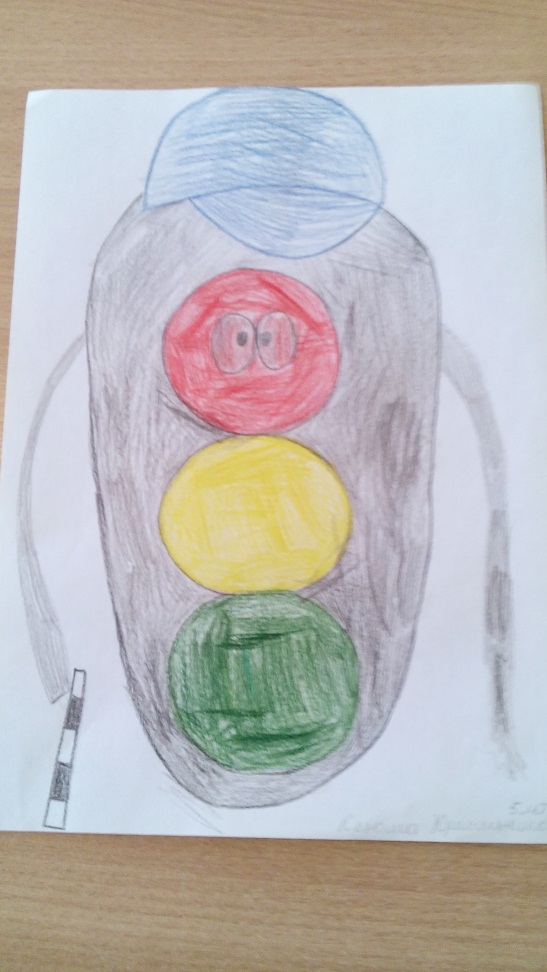 «Водитель и пассажир»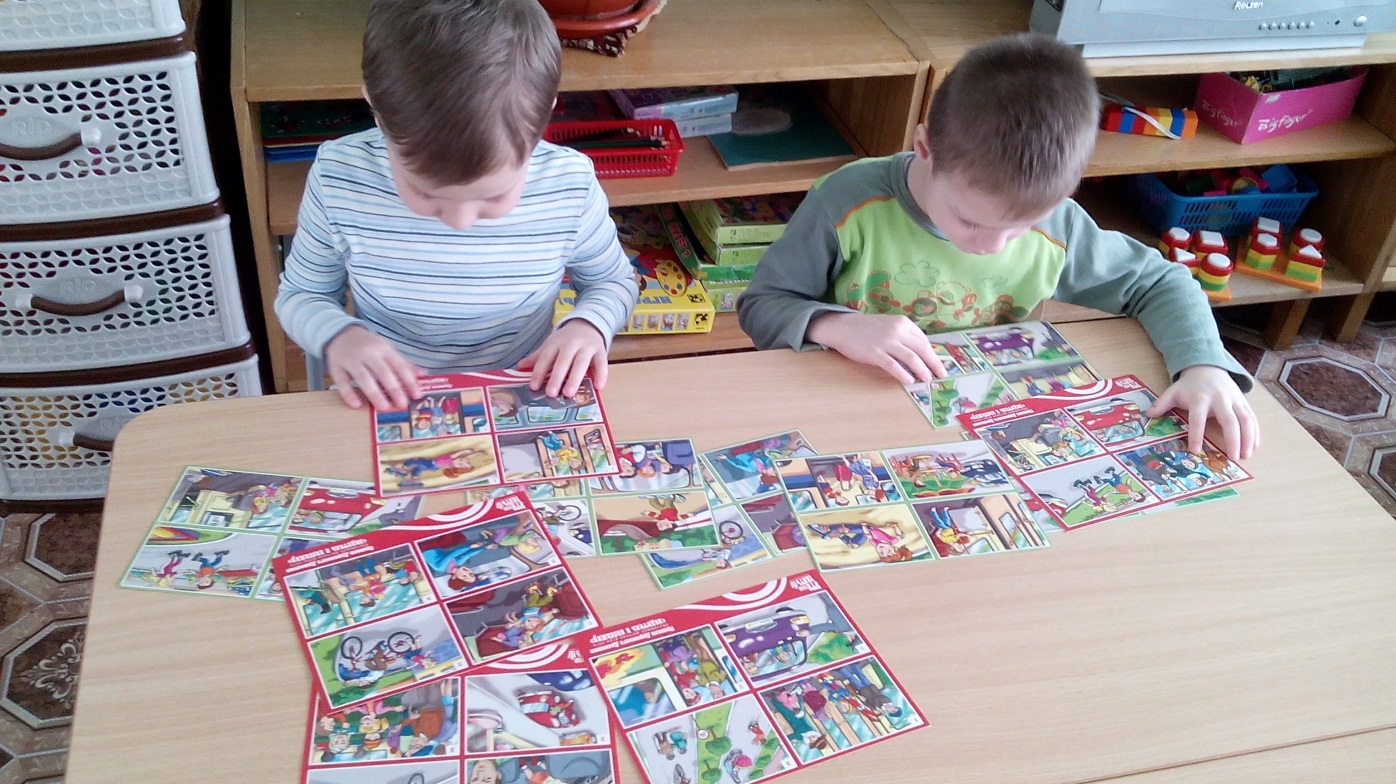 «Безопасная дорога»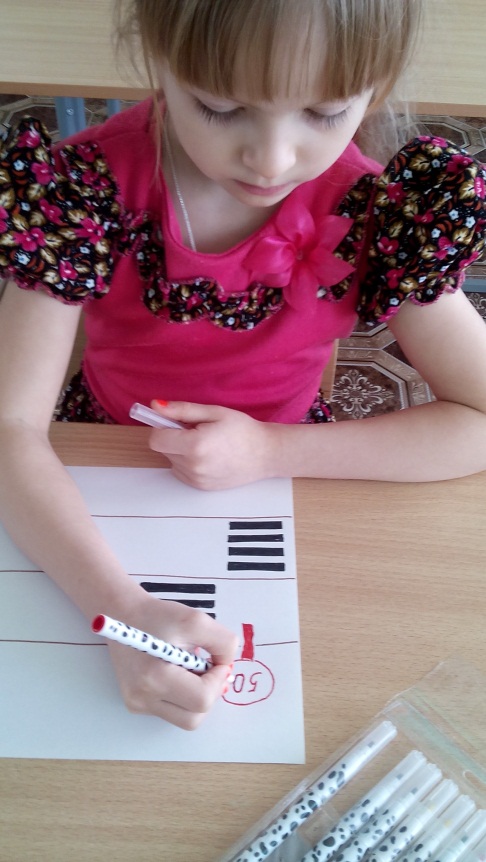 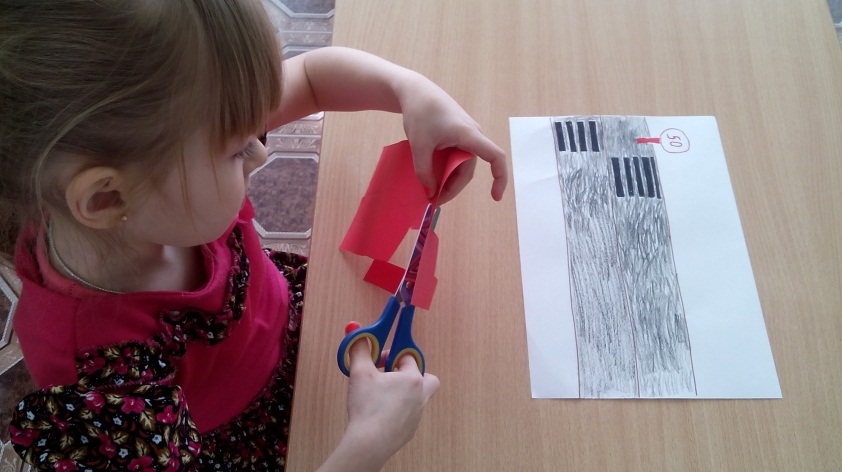 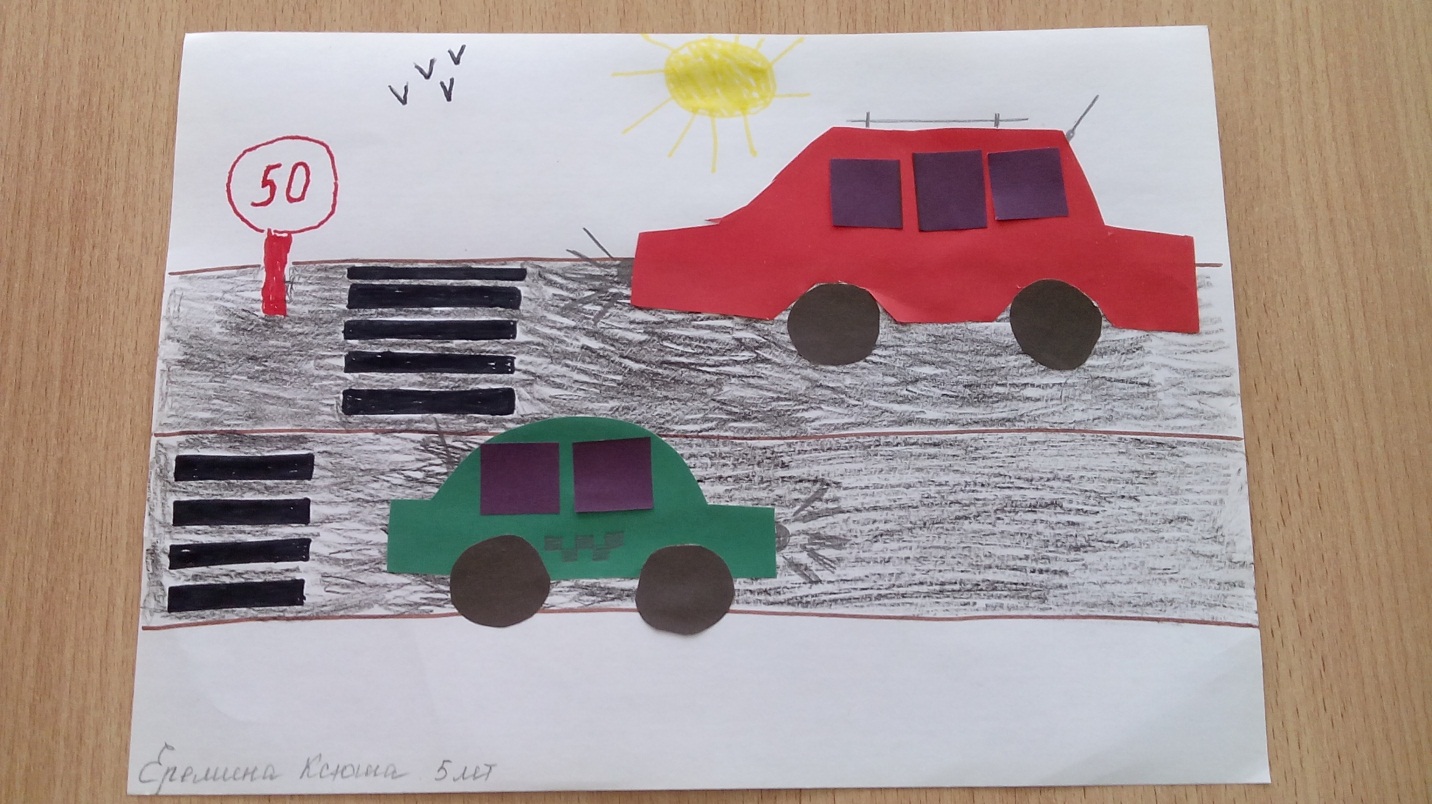 «Правила перехода дороги»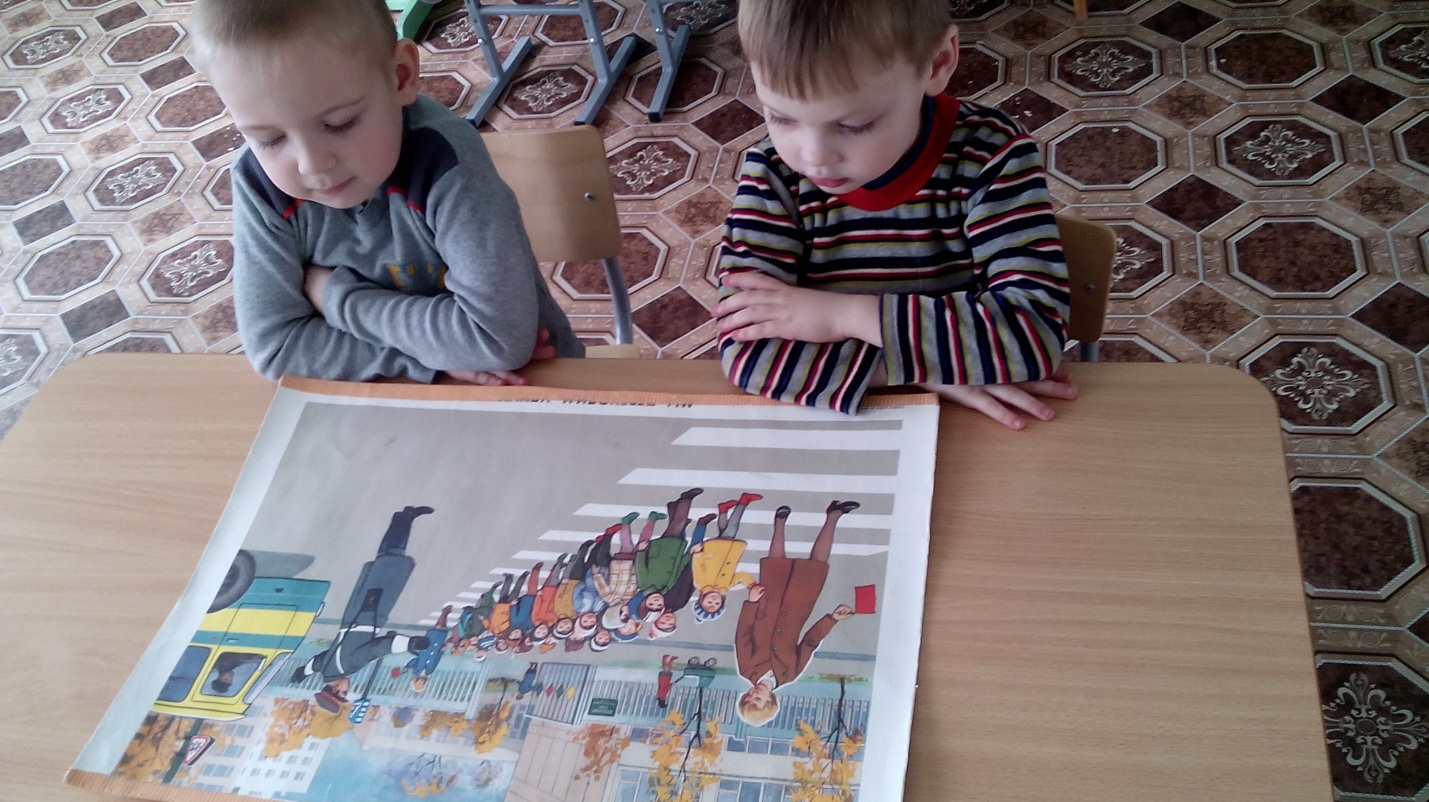 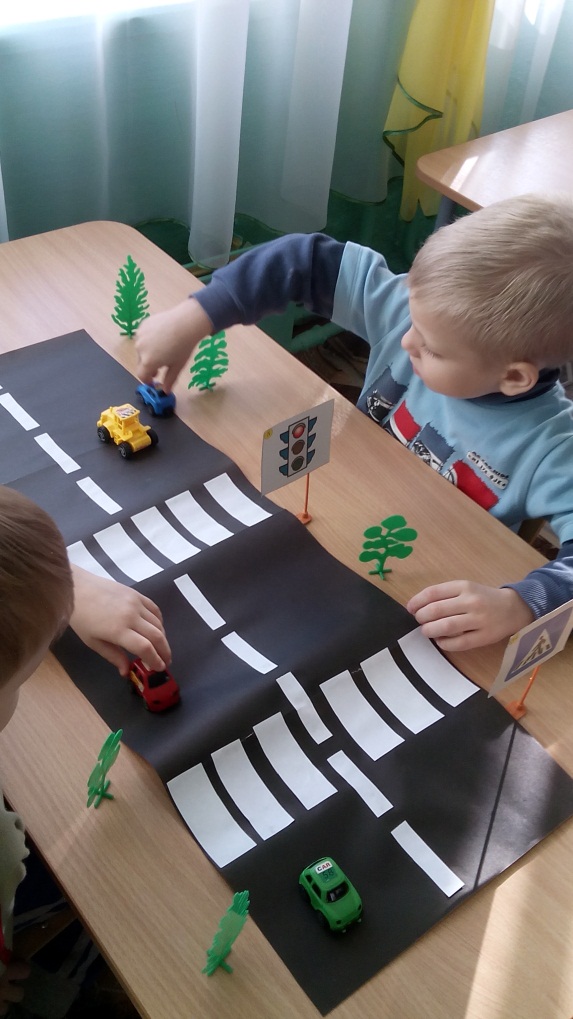 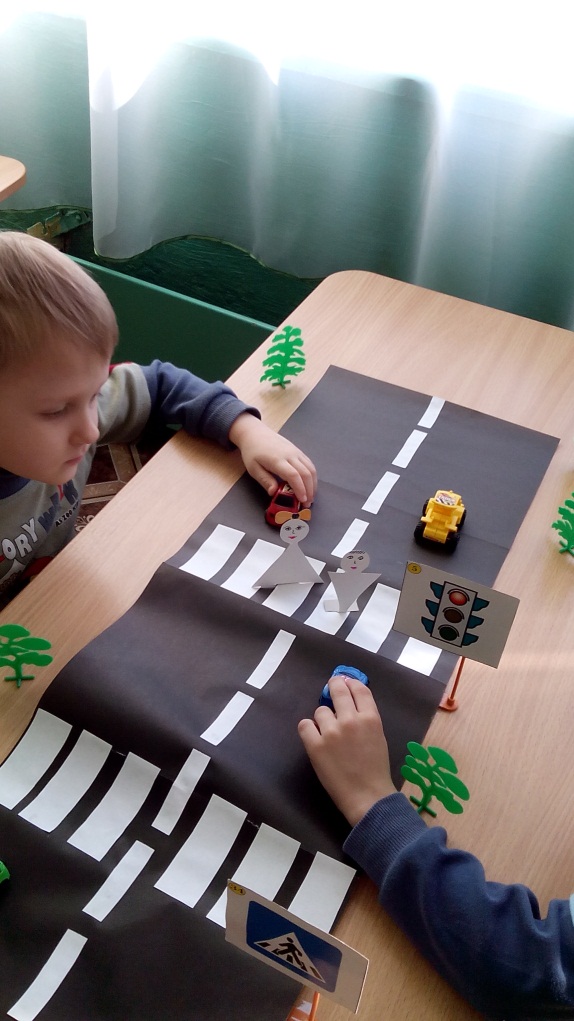 «Юный пешеход»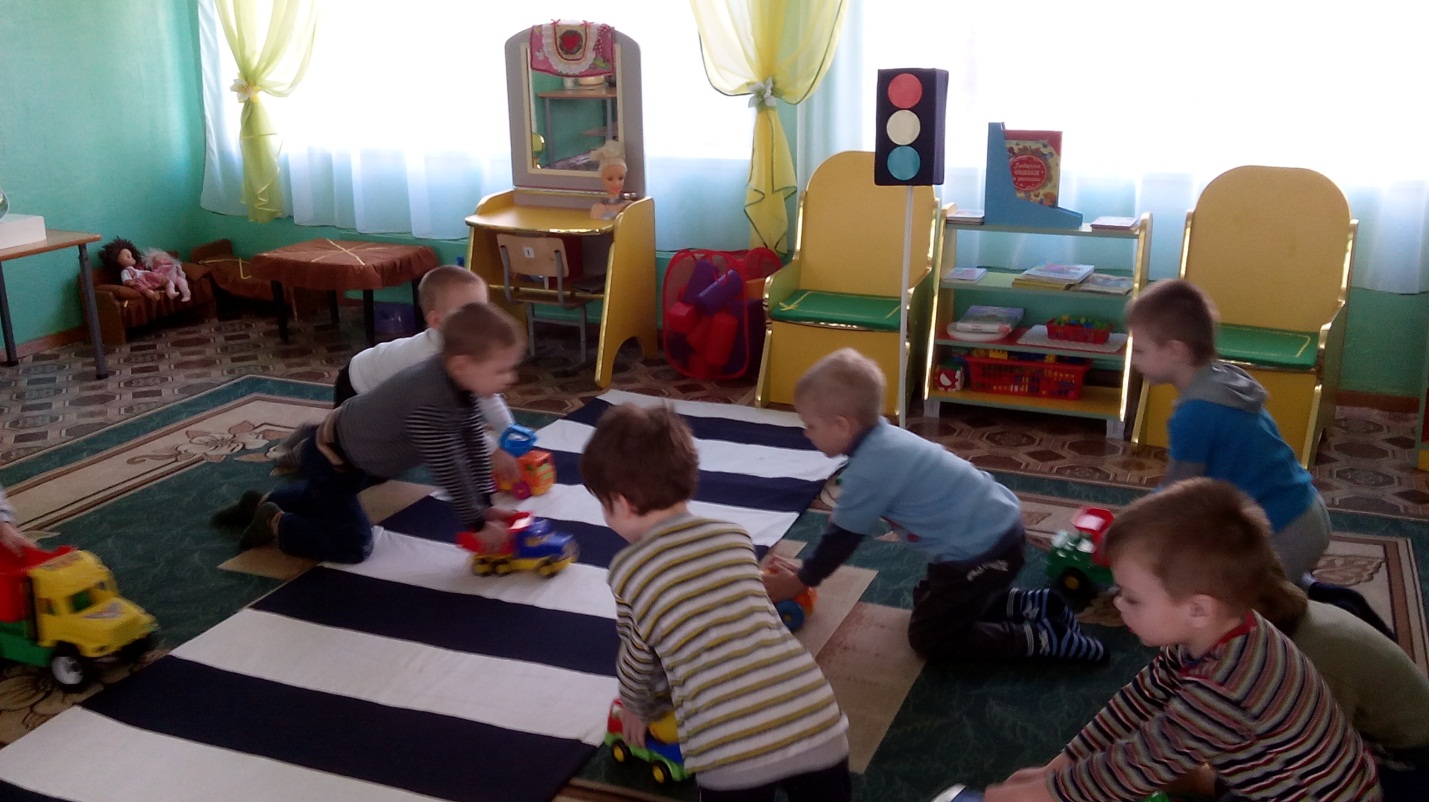 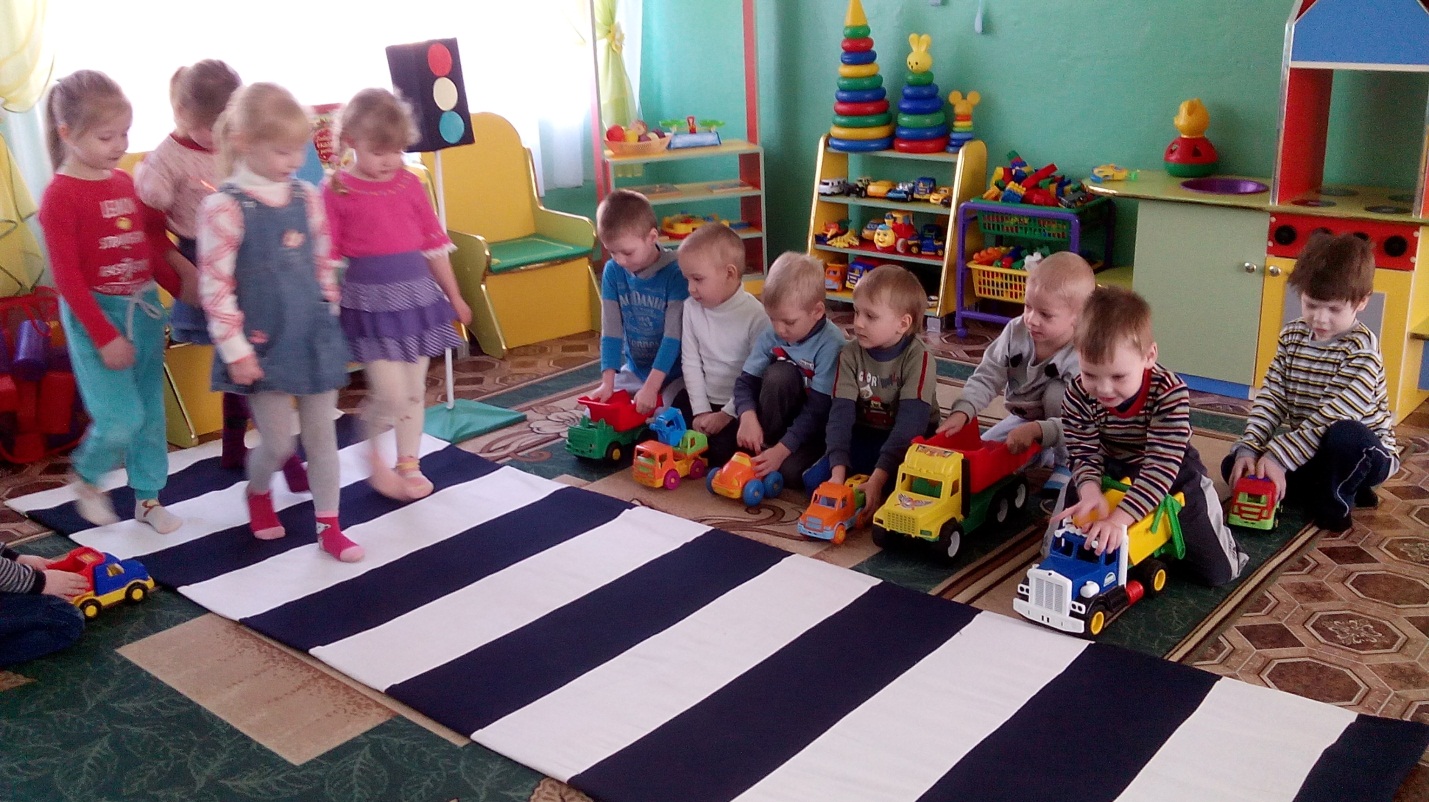 «Веселый поезд»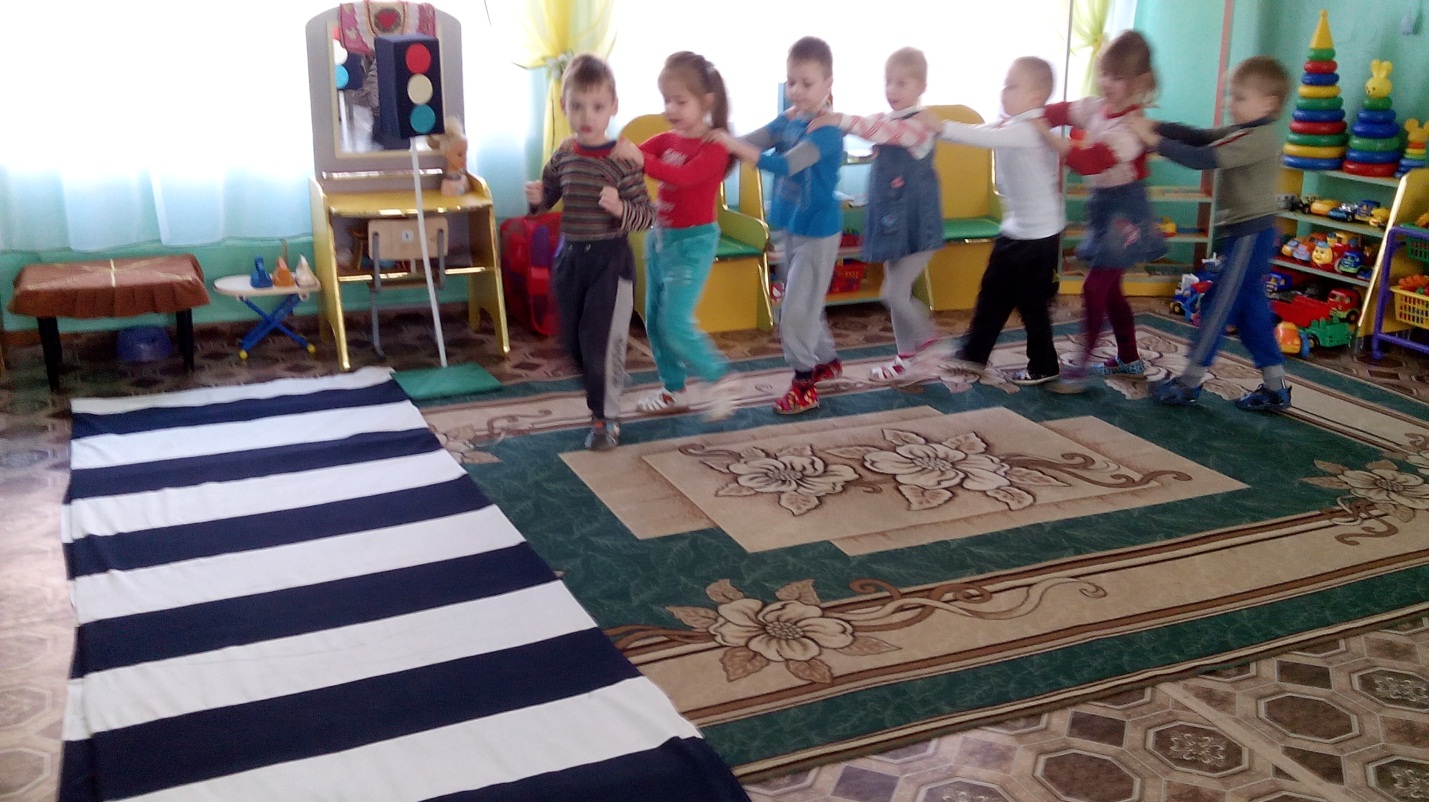 «Едут и летят»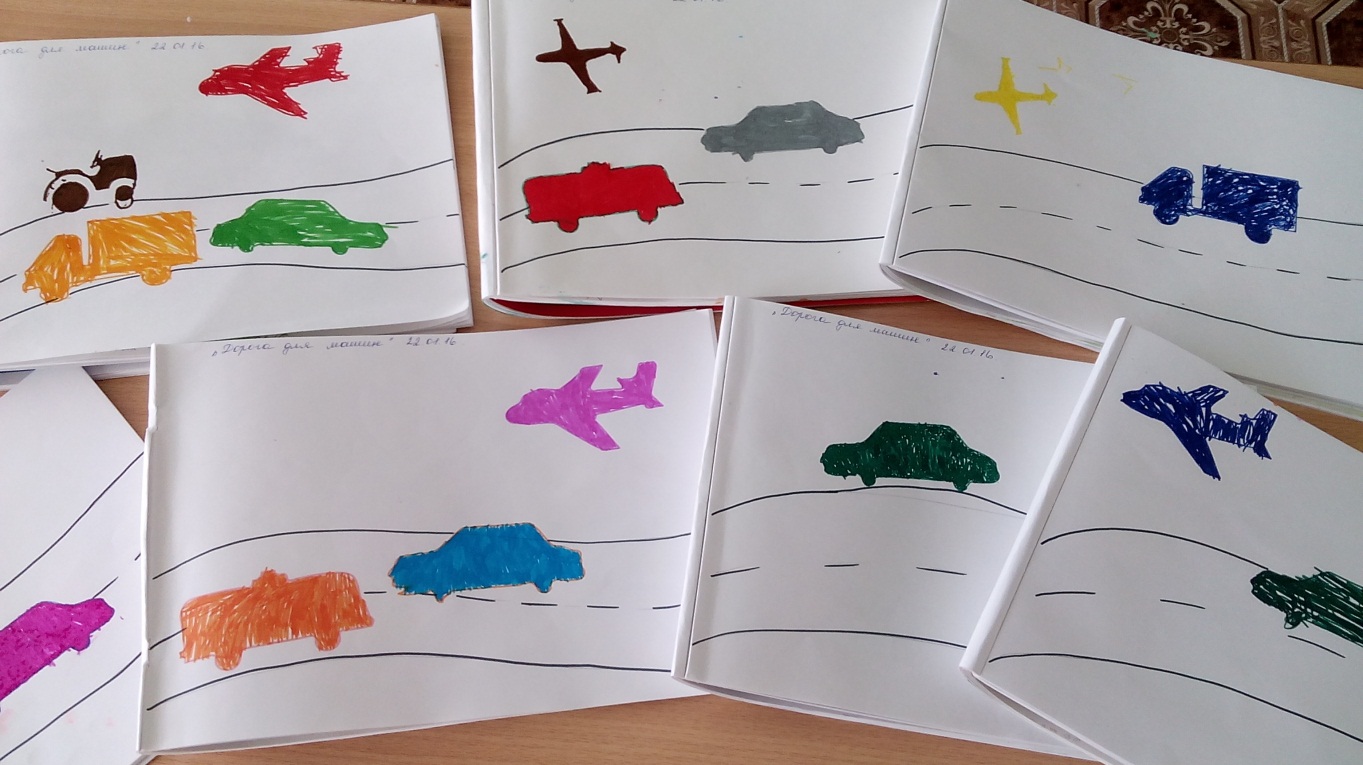 Формы организации проектаСодержаниеБеседы«Знакомьтесь, Светофор!», «Для чего нужны правила дорожного движения?», «Мой адрес».Практические действияАппликация с элементами рисования «Безопасная дорога».Рисование «Машины на улицах».Лепка «По замыслу».Настольная игра «Дорожное движение».Игра-лото «Водитель и пассажир».Сюжетно-ролевая игра «Юный пешеход».РазвлечениеПодвижная игра «Поезд»Чтение художественной литературыА.Усачев «Правила дорожного движения для будущих водителей и их родителей».Рассматривание иллюстраций «На дорогах улицы».